Wer Energie und damit Treibhausgase einsparen möchte, der sollte...A: laufen statt gehen.B: duschen statt baden.C: Auto fahren statt Zug fahren.D: Tee statt Kaffee trinken.Die „Erderwärmung ist die Schicksalsfrage für die Menschheit“. Das sagte…A: Wladimir PutinB: Ursula von der LeyenC: Angela MerkelD: Joe BidenAngela Merkel am 14.11. 2017 auf der Weltklimakonferenz in Bonn.Leben ohne Strom – das muss auf der Welt jeder…A:	zweite Erdbewohner.B:	vierte Erdbewohner.C:	sechste Erdbewohner.D: zehnte Erdbewohner.Quelle: Worldbank Developing indicators 2019 – Zugriff Juni 2021Bei der weltweiten Stromerzeugung beträgt der Anteil der Erneuerbaren mittlerweile…A: 9%.B: 29%C: 49%D: 69%.Quelle: https://www.iea.org/reports/global-energy-review-2021/renewables Ordnen Sie diese vier Länder gemäß ihrer Treibhausgasemissionen pro Einwohner (von hoch nach niedrig):A: Deutschland – USA – Tansania – IndienB: USA - Deutschland – Indien - TansaniaC: Indien – USA – Deutschland – TansaniaD: USA – Indien – Tansania – DeutschlandEmissionen pro E: USA (15,5 t), D (8,5 t), Indien (1,9 t), Tansania (0,2 t).Quelle: European Commision/JRC Science for policy report: Fossil CO2 emissions of all world countries, 2020 Report. In keinem Land der Welt sind die Treibhausgas-Emissionen pro Einwohner höher als in…A: KatarB: LuxemburgC: RusslandD: SingapurEmissionen pro E: Katar (38,8 t), Luxemburg (16,3 t), Russland (12,5 t), Singapur (9,1 t).Quelle: European Commision/JRC Science for policy report: Fossil CO2 emissions of all world countries, 2020 ReportEs ist zu erwarten, dass China bei den Treibhausgas-Emissionen pro Einwohner Deutschland überholt…A: im Jahr 2022.B: im Jahr 2030.C: im Jahr 2045.D: Eine Überholung ist nicht zu erwarten.Die THG-Emissionen (pro E.) steigen in China weiter, während sie in Deutschland sinken. 2022 dürfte China bei den THG-Emissionen pro Einwohner*in Deutschland überholen. Allerdings: China hat 1,4 Milliarden E. Stand 2019: China 8,1 t/E. Deutschland: 8,5 t/E.Künstliche Bewässerung ist rar in Afrika. In Afrika werden künstlich bewässert…A: 6% der Ackerfläche.B: 16% der Ackerfläche.C: 26% der Ackerfläche.D: 36% der Ackerfläche.Quelle: IFPRI 2019.Von der Erderwärmung profitiert…A: der Eisbär.B: der Koala-BärC: der Kuckuck.D: die Mücke.Für den Eisbär bedeutet die früher einsetzende arktische Eisschmelze geringere Chancen, Robben zu jagen. Der Koala verliert durch die wachsende Trockenheit in Australien Lebensraum. Der Kuckuck kommt zu spät aus seinem Winterquartier. Er kann seine Einer nicht mehr in fremde Nester legen, weil die einheimischen Vögel längst mit dem Brüten beschäftigt sind. Die Mücke schließlich findet durch die Erderwärmung einen erweiterten Lebensraum auch in Gebiete, die früher „zu kalt“ waren.   „Der Klimawandel ist ein globaler Notstand“. Das sagten bei einer weltweiten Befragung…A: 24% der Befragten.B: 44% der Befragten.C: 64% der Befragten.D: 84% der Befragten.UNDP: People’s Climate Vote, 2021. 1,2 Mio. Menschen in 50 Ländern wurden befragt.Welthaus-Bielefeld
Kurs Entwicklungsfragen - Quiz-7-Klima-FragenWelthaus-Bielefeld
Kurs Entwicklungsfragen - Quiz-7-Klima-FragenKlima-FragenKlima-FragenEin Online-Quiz für SmartphonesEin Online-Quiz für SmartphonesDidaktische HinweiseDidaktische HinweiseZielgruppeKurzweiliges Quiz für Schülerinnen und Schüler ab Klasse 8, Aktionsgruppen u.a.m. 
Vorkenntnisse sind nicht erforderlich.Technische 
Voraussetzungen:Für das Online-Quiz brauchen alle Mitspielenden ein Smartphone. Außerdem muss es einen WLan-Zugang zum Internet im Raum geben. Eventuell können auch zwei SpielerInnen mit einem Smartphone am Online-Quiz teilnehmen.
Raumausstattung: Besser ist es, wenn es gleichzeitig eine Leinwand mit Beamer und Laptop gibt, mit deren Hilfe die Fragen und die Antworten eingeblendet werden.Anzahl:Es kann eine beliebige Anzahl von Schülerinnen und Schüler (SpielerInnen) teilnehmen.Inhalte10 Fragen rund um das Themenfeld „Klima/Erderwärmung“. Beteiligung von KleingruppenGegebenenfalls können die SpielerInnen auch paarweise am Online-Quiz teilnehmen.Erläuterungen der AntwortenEs ist notwendig, nach der Durchführung des Quiz die Antworten später zu erläutern, weil das Quiz während der Durchführung keine Begründungen einblendet. NacharbeitAufgreifen und Vertiefen von „Aha-Effekten“, Denk- und DiskussionsanstößenNotwendige Vorbereitungen und StartNotwendige Vorbereitungen und StartAufbauenBeamer und Laptop aufbauen und anschließen.Das Quiz kann auch nur über die Handys der Schülerinnen und Schüler gespielt werden.
WLan-Zugang herstellen. Den Teilnehmenden ggfs. den WLan-Zugang mitteilen.RegistrierenDas Quiz ist auf der Plattform „QuizAcademy“ (https://quizacademy.de/) zu finden. Die Lehrerin oder der Lehrer muss sich zunächst mit seinem PC/Laptop auf dieser Website registrieren (für Lehrer - „jetzt registrieren). Die Anmeldung ist kostenlos. Erst nach der Registrierung funktioniert das Abrufen unseres Quizzes.Quiz abrufen durch LoLBitte anmelden mit Ihrem registrierten Zugang zur QuizAcademy an.Gehen Sie auf Kurs-Markt (linke Spalte).Geben Sie im Suchfeld (unter: Kurse entdecken) den Kurs „Entwicklungsfragen“ ein.Klicken Sie rechts auf das Plus-Zeichen, um den Kurs in ihr Menü zu importieren – und dann auf „importieren“.Gehen Sie dann wieder auf „Kurse“ (linke Spalte)Markieren Sie den Kurs „Entwicklungsfragen“ und dann das Quiz, das Sie spielen wollen (hier: „Welthaus Bielefeld 7 Klima-Fragen“).Klicken Sie auf die drei Punkte rechts – und dann auf „Live-Quiz starten“. Geben Sie bei den Einstellungen noch die Ratezeit (Sekunden) je Frage ein.Wenn Sie jetzt unten rechts auf „Live-Quiz starten“ klicken, ist das Quiz online und die Spielerinnen und Spieler können sich (erst dann) einloggen.Anmelden der TeilnehmendenAlle Mitspielenden brauchen ein internetfähiges Smartphone oder Tablet. Sie rufen die Website qa-b.de auf. Danach muss der Code für das Quiz eingegeben werden. Dieser wird Ihnen nach Anmeldung und nach Aufruf des Quizzes angezeigt und ist den SpielerInnen mitzuteilen. Alternativ kann auch der angezeigte QR-Code aktiviert werden. Abschließend geben die SuS noch einen Vornamen ein.
Wenn sich alle Teilnehmenden eingeloggt haben, kann das Quiz starten.
Wichtig ist: Es gibt 10 Fragen, die in einer bestimmten Zeit (z.B. in maximal 30 Sekunden) beantwortet werden müssen. 
Die SuS währen die richtige Antwort aus und klicken dann auf Antwort abgeben. Ohne diesen letzten Klick wird die Antwort nicht registriert und nicht gewertet!FragenAlle SpielerInnen erhalten 10 Fragen mit je vier Antwortmöglichkeiten. Nur eine davon ist die richtige Antwort. Für jede Antwort gibt es (je nach Einstellung) eine maximale Zeit (z.B. 30 Sekunden). Die richtige Antwort und nur dann die schnellste Beantwortungszeit bringen die Punkte.StartSobald alle Mitspielenden sich eingewählt haben, gibt die Lehrerin/der Lehrer das Spiel frei (Start).SiegGewonnen hat der Spieler oder die Gruppe mit den meisten Punkten. Die Sieger werden nach der Beantwortung der Fragen am Ende automatisch angezeigt. Der Sieger/die Siegergruppe sollte einen kleinen Preis erhalten.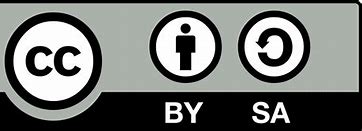 Unsere  Quizze stehen unter Creative Commons-Lizenzen. Vervielfältigung, Veröffentlichung und sogar Bearbeitung sind bei uns ausdrücklich gestattet. Bei Veröffentlichung müssen die von den Urhebern vorgegebenen Lizenzen eingehalten und der Urheberhinweis genannt werden. Lizenzbedingungen: Creative Commons CC BA SA 4.0Urheberhinweis: Welthaus Bielefeld. Website: www.welthaus.de/bildung Urheberhinweis: Welthaus Bielefeld. Website: www.welthaus.de/bildung 